1. SAVEZNI TRENING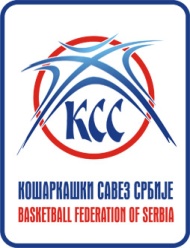 NOVI SAD 03.04.2016.GODIŠTE:   2001r.b.prezime i imeKlub1Đorđević AnđelaPartizan – Beograd2Đorđević JovanaCrvena Zvezda – Beograd3Dešić KatarinaRadivoj Korać – Beograd4Filipović MarijaRadivoj Korać – Beograd5Vuković MiaGirl basket - Beograd6Jovanović NikolijaČelarevo - Čelarevo7Popović TeodoraČelarevo – Čelarevo8Ivkov TamaraVojvodina – Novi Sad9Repček SofijaVrbas – Vrbas10Kaćanski MarinaSrbobran - Srbobran11Smailbegović NadjaNovi Pazar – Novi Pazar12Mehović MinelaNovi Pazar – Novi Pazar13Ristić MarijaDuga – Šabac14Milosavljević DunjaRadnički – Kragujevac15Nikolić JovanaRadnički - Kragujevac16Vučković MartaStudent - Niš17Destanović NatalijaStudent – Niš18Nešić NinaRadnik – Surdulica19Miljković IsidoraActavis – Leskovac20Jovanović MinaGimnazijalac - Pirot